Read Write Inc Orange Group Speed Sounds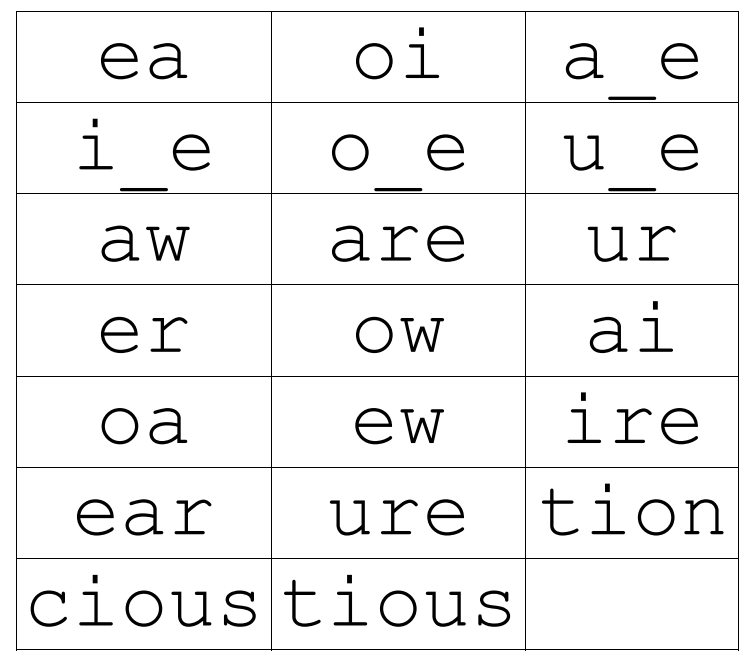 Set 3 Grapheme Rhymes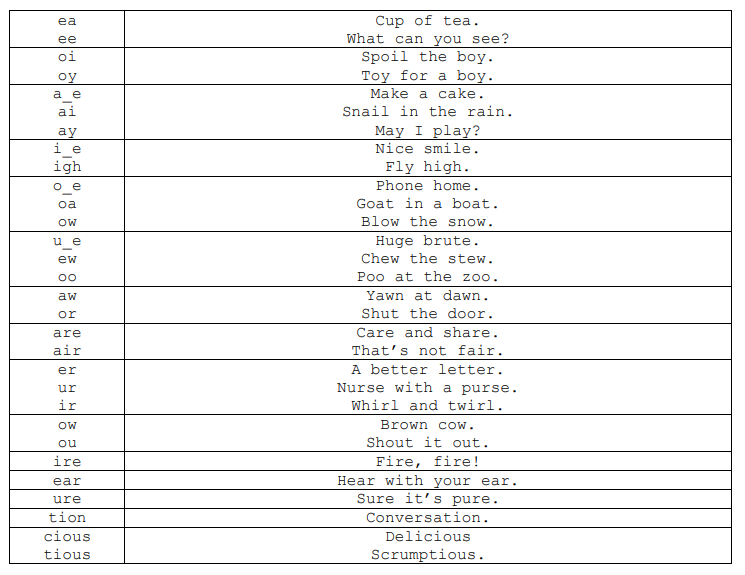 Green words – Orange group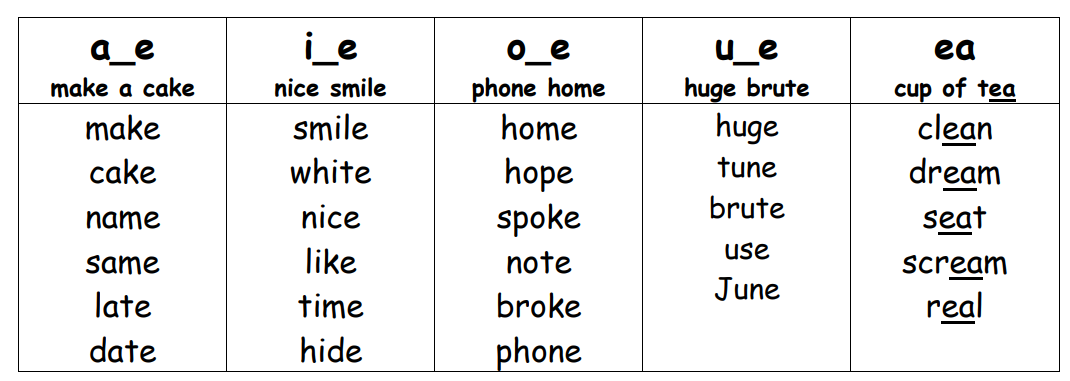 Orange group-  Red words Practise reading these words from sight. We have provided two of each word card so you can play games like ‘memory’ or ‘snap’.tellmaythinktreeteethfoxfrogneedhighlightfrightyellowknowshowjumpslowtoolowcoldlittleSundaycookgoodfeettookcarsmartstartfarlooksortsingfloordoormorewhichhairfairpartygirlshirtbirthdayfightfirstskirtoutaboutseeroundhouseluckyboyawayjoinlunchwhattheydowhattheydosaidyoutosaidyoutothemebethemebewantmygowantmygohenooldhenooldmyareallmyareallhewesohewesowastheoffwastheoffofwesheofwesheherthencallherthencall